 Chords as Forms of Prolongation (and Review!)Part I. Review: writing tonic expansions from figures.Provide a harmonic analysis of the given figures.Realize each progression in four parts.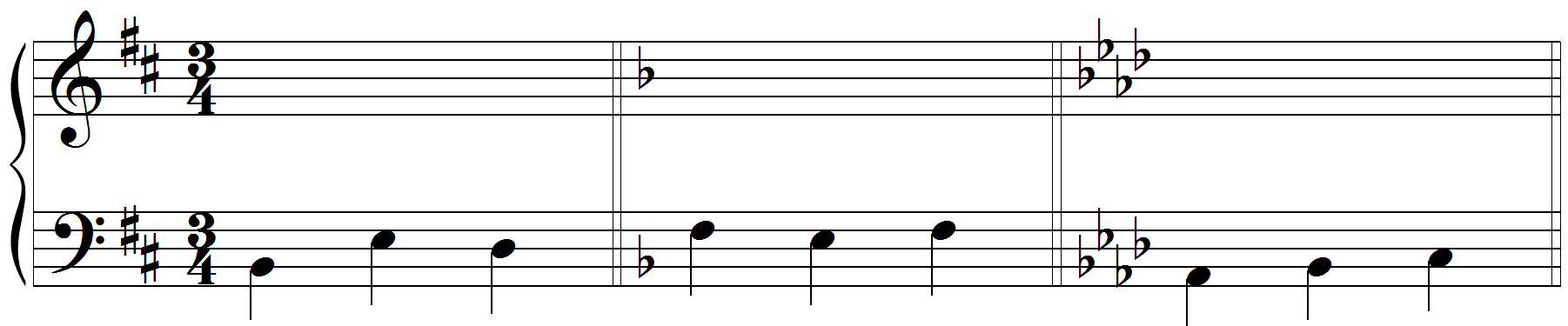                                                          6                                                                                                                           6                b:                                                      F:                                               A:Part II. Review: strong predominants and the cadential .For each of the two progressions below, add a different strong predominant in the blank, thenRealize each progression in four parts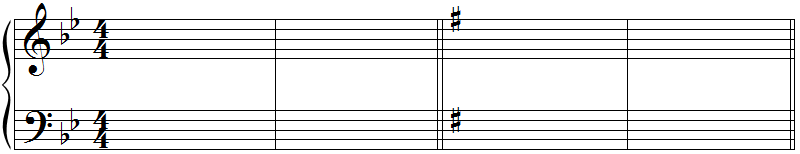             g:                i             _____           V        i             e:       i            _____          V          iPart III. Writing  chords from figures.Provide a harmonic analysis of the figuresRealize each progression in four partsPart IV. Putting it all together.Identify how the phrase model operates using the labels Tb-PD-D-Te Realize the progression in four partsLabel the cadence with which the excerpt ends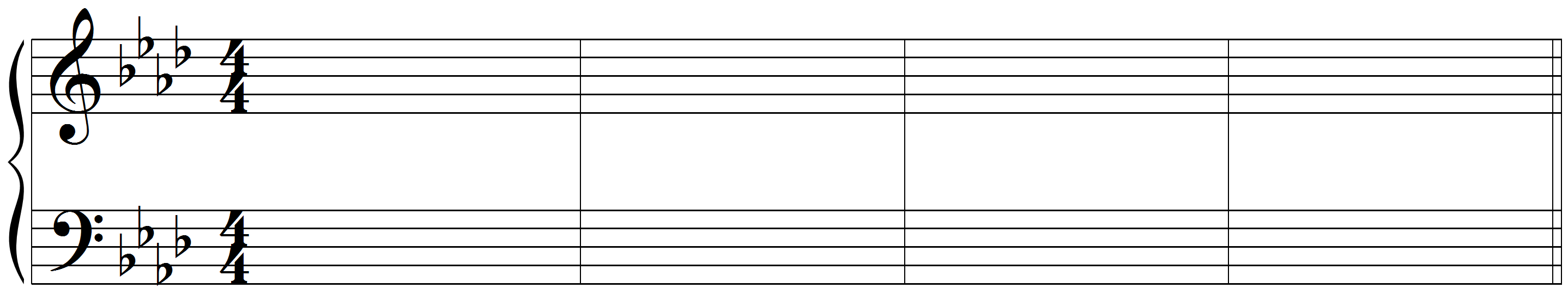                 A:            I     viio     I6     P        I      ii6         V                   IPart V. Analysis: Mozart, 6 Variations K. 398 (Theme)Listen to the passage several times: https://open.spotify.com/track/3QtPJYQ0T3UQVhYcUQUIDZ?si=86da13b2291b4b26Label the key.Label any cadences in the passage.Provide a harmonic numeral analysis of the passage. Ignore the circled notes, which are embellishing tones.Identify how the phrase model operates using the labels Tb-PD-D-Te 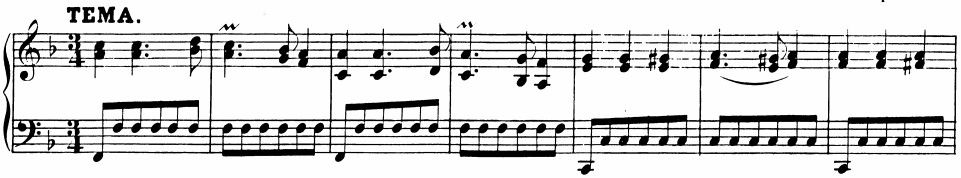 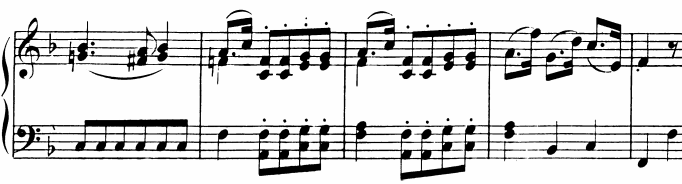 Part VI. Analysis: Mozart, Violin Concerto No. 3, K. 216, III, mm. 1–16Listen to the following passage several times: https://open.spotify.com/track/3WYlr5cBiumjseqYlWTG2d?si=f6aecf13c3e14630Label the keyLabel any cadences directly above the final chord of the cadence.Provide a harmonic analysis. Although there are embellishing tones in the passage, they have not been circled for you. Identify how the phrase model operates using the labels Tb-PD-D-Te 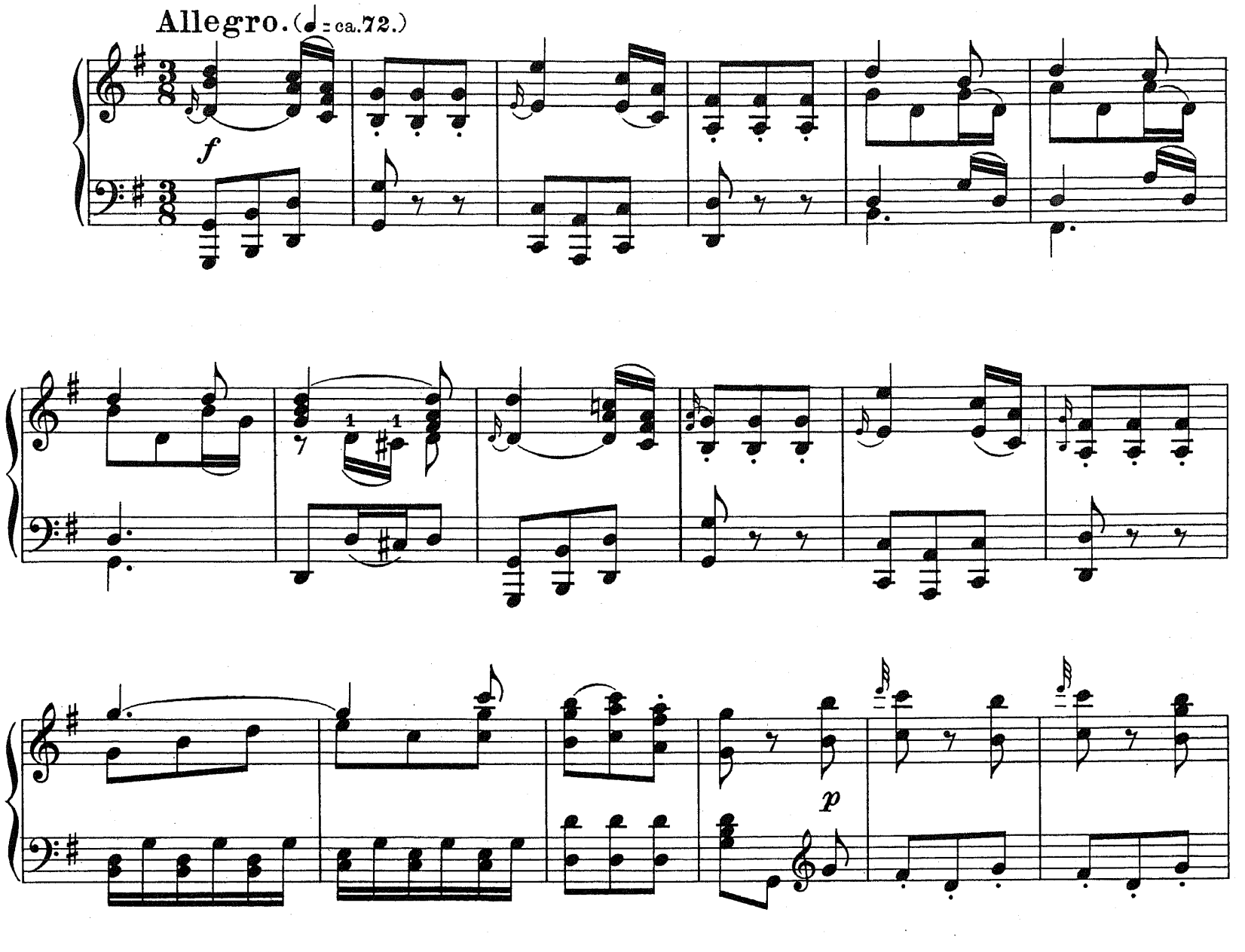 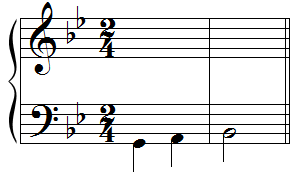                                                    6                  g:         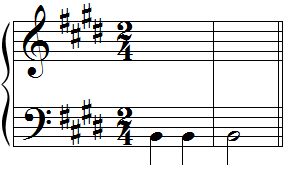                    E: